Grundlagentext (Fachpraktiker*innen)
„Berufsausbildung – Teil 1“
Das Duales System
In Deutschland findet die Berufsausbildung in der Berufsschule und dem Ausbildungsbetrieb statt. Diese Art der Berufsausbildung nennt man „Duales System“. Der Begriff „Dual“ ist ein Fremdwort und bedeutet „Zwei“.

Berufsschule und Ausbildungsbetrieb haben sowohl gemeinsame als auch unterschiedliche Aufgaben bei der Berufsausbildung.

Die Hauptaufgabe der Betriebe besteht in der Vermittlung fachtheoretischer  und fachpraktischer Kenntnisse. Fachtheoretische Kenntnisse sind Kenntnisse, die man für seinen Beruf benötigt. Diese Kenntnisse werden dann in der Fachpraxis angewendet.

Auch die Berufsschule vermittelt fachtheoretische Kenntnisse, die in der Fachpraxis angewendet werden. 
Darüber hinaus werden in der Berufsschule die Fächer Politik, Deutsch, Religion und Sport unterrichtet. Das sind sogenannte „Allgemeinbildende Fächer“. Sie vermitteln meistens keine beruflichen Kenntnisse, sondern wichtige andere Kenntnisse, Fähigkeiten und Qualifikationen. Das nennt man Allgemeinbildung. 
Die Berufsschule vermittelt somit Allgemeinbildung.
Aufgaben von Berufsschule und Ausbildungsbetrieb
 Abschlüsse
Die Ausbildung im Dualen System beginnt mit Vertragsabschluss. Der Vertrag muss unverzüglich schriftlich abgeschlossen werden. 

Die Berufsausbildung endet mit der bestandenen Prüfung.  Bei der dualen Berufsausbildung besteht sie aus einem schriftlichen und einem praktischen Teil.
In der schriftlichen Prüfung werden Kenntnisse und Fähigkeiten abgefragt. In der praktischen Prüfung geht es um die Anwendung der erworbenen Kenntnisse und Fähigkeiten. Die praktische Prüfung wird von der örtlichen Berufskammer durchgeführt.

Nach einem erfolgreichen Schulbesuch und einer erfolgreichen Prüfung erhält der Auszubildende von der Schule ein Schulabschlusszeugnis. Von der Kammer erhält er einen Gesellenbrief, einen Gehilfenbrief oder ein Facharbeiterzeugnis.

Wenn der Auszubildende einen Teil der Prüfung nicht besteht, so kann er sie entweder nach einem halben Jahr oder nach einem ganzen Jahr wiederholen. Wenn er die Prüfung nach einem halben Jahr erfolglos wiederholt, steht ihm ein dritter und letzter Versuch zu.


Lückentexte (Fachpraktiker*innen)
„Berufsausbildung – Teil 1“
Das Duales System
In Deutschland findet die Berufsausbildung in der Berufsschule und dem  _____________________________ statt. Diese Art der Berufsausbildung nennt man __________________________________. Der Begriff „Dual“ ist ein Fremdwort und bedeutet „Zwei“.

Die Hauptaufgabe der Betriebe besteht in der _______________________________
_____________________________________________________________________. Fachtheoretische Kenntnisse sind Kenntnisse, die man ________________________
_____________________________. Diese Kenntnisse werden dann in der Fachpraxis ___________________________.

für seinen Beruf benötigt / angewendet  / „Duales System“  / Vermittlung fachtheoretischer  und fachpraktischer Kenntnisse  / Ausbildungsbetrieb  

Auch die Berufsschule vermittelt _________________________________________, die in der Fachpraxis angewendet werden. 
Darüber hinaus werden in der Berufsschule die Fächer Politik, Deutsch, Religion und Sport unterrichtet. Das sind sogenannte ____________________________________ Sie vermitteln meistens keine beruflichen Kenntnisse, sondern __________________
_____________________________________________________________________. Das nennt man _______________________________. 
„Allgemeinbildende Fächer“. / wichtige andere Kenntnisse, Fähigkeiten und Qualifikationen  / fachtheoretische Kenntnisse  / Allgemeinbildung   


Abschlüsse
Die Ausbildung im Dualen System beginnt mit ______________________________. Der Vertrag muss unverzüglich __________________________ abgeschlossen werden. 

Die Berufsausbildung endet mit der bestandenen Prüfung.  Bei der dualen Berufsausbildung besteht sie aus einem _____________________________________
________________________________.
In der schriftlichen Prüfung werden  ________________________________________ ____________________abgefragt. In der praktischen Prüfung geht es um die __________________________ der erworbenen Kenntnisse und Fähigkeiten. Die praktische Prüfung wird von der örtlichen  ___________________________________ durchgeführt.

schriftlich / schriftlichen und einem praktischen Teil / Vertragsabschluss / Berufskammer / Kenntnisse und Fähigkeiten / Anwendung  

Nach einem erfolgreichen Schulbesuch und einer erfolgreichen Prüfung erhält der Auszubildende von der Schule ein ______________________________________. Von der Kammer erhält er einen ________________________________, einen Gehilfenbrief oder ein Facharbeiterzeugnis.

Wenn der Auszubildende einen Teil der Prüfung nicht besteht, so kann er sie entweder  ___________________________________________ oder nach einem  _______________________________ wiederholen. Wenn er die Prüfung nach einem halben Jahr erfolglos wiederholt, steht ihm ein  _______________________________ ___________________________ zu.

dritter und letzter Versuch / nach einem halben Jahr / Gesellenbrief  / Schulabschlusszeugnis / ganzen Jahr   Multiple Choice - Fragen (Fachpraktiker*innen)
„Berufsausbildung – Teil 1“
Wie nennt man die Berufsausbildung, die in Berufsschule und Ausbildungsbetrieb stattfindet? (1/5)

  Gemischte Berufsausbildung                Blockausbildung
  Duale Berufsausbildung                        Zweiseitige Berufsausbildung
  Versetzte Berufsausbildung


Welche der nachfolgenden Aufgaben sind Aufgabenbereiche des Betriebs in der Berufsausbildung (2/5)

  Fortbildung              Umschulung               Fachtheoretische Unterweisung
  Allgemeinbildung    Fachpraktische Unterweisung


Welche der nachfolgenden Aufgaben sind Aufgabenbereiche der  Berufsschule in der Berufsausbildung (2/5)

  Weiterbildung           Fachpraktische Unterweisung           Umschulung
  Allgemeinbildung     Fachtheoretische Unterweisung


Aus welchen Prüfungsteilen setzt sich die Abschlussprüfung in der Regel zusammen? (2/5)

  schriftliche und praktische Prüfung
  mündliche und schriftliche Prüfung
  mündliche und praktische Prüfung
  Zwischenprüfung und praktische Prüfung
  schulische und betriebliche Prüfung




Von welcher Einrichtung wird die Abschlussprüfung durchgeführt? (1/5)

  Innung      Ausbildungsbetrieb       Prüfungsamt      Kultusministerium
  Örtlicher Kammer


Welche der nachfolgenden Dokumente erhält der Auszubildenden nach erfolgreicher Abschlussprüfung? (2/5)

  Schulabschlusszeugnis      Meisterbrief      Gesellenbrief
  Schulbescheinigung           Reifezeugnis


Innerhalb welcher Zeit kann man die Abschlussprüfung wiederholen, wenn man nicht bestanden hat? (1/5)

  1 Jahr      2 Jahre      6 Monate      3 Monate      16 Monate


Wie oft kann man die Abschlussprüfung höchstens wiederholen? (1/5)

  3 mal       1 mal       2 mal       4 mal       5 mal
Multiple Choice Lösungen (Fachpraktiker*innen)
„Berufsausbildung – Teil 1“
Wie nennt man die Berufsausbildung, die in Berufsschule und Ausbildungsbetrieb stattfindet? (1/5)

  Gemischte Berufsausbildung                Blockausbildung
  Duale Berufsausbildung                        Zweiseitige Berufsausbildung
  Versetzte Berufsausbildung


Welche der nachfolgenden Aufgaben sind Aufgabenbereiche des Betriebs in der Berufsausbildung (2/5)

  Fortbildung              Umschulung               Fachtheoretische Unterweisung
  Allgemeinbildung    Fachpraktische Unterweisung


Welche der nachfolgenden Aufgaben sind Aufgabenbereiche der  Berufsschule in der Berufsausbildung (2/5)

  Weiterbildung           Fachpraktische Unterweisung           Umschulung
  Allgemeinbildung     Fachtheoretische Unterweisung


Aus welchen Prüfungsteilen setzt sich die Abschlussprüfung in der Regel zusammen? (2/5)

  schriftliche und praktische Prüfung
  mündliche und schriftliche Prüfung
  mündliche und praktische Prüfung
  Zwischenprüfung und praktische Prüfung
  schulische und betriebliche Prüfung




Von welcher Einrichtung wird die Abschlussprüfung durchgeführt? (1/5)

  Innung      Ausbildungsbetrieb       Prüfungsamt      Kultusministerium
  Örtlicher Kammer


Welche der nachfolgenden Dokumente erhält der Auszubildenden nach erfolgreicher Abschlussprüfung? (2/5)

  Schulabschlusszeugnis      Meisterbrief      Gesellenbrief
  Schulbescheinigung           Reifezeugnis


Innerhalb welcher Zeit kann man die Abschlussprüfung wiederholen, wenn man nicht bestanden hat? (1/5)

  1 Jahr      2 Jahre      6 Monate      3 Monate      16 Monate


Wie oft kann man die Abschlussprüfung höchstens wiederholen? (1/5)

  3 mal       1 mal       2 mal       4 mal       5 mal
Offene Fragen (Fachpraktiker*innen)
„Berufsausbildung – Teil 1“

Aufgabe: Bitte beantworten Sie die nachfolgenden Fragen mit Hilfe der Wortwolke

1. Erklären Sie bitte den Begriff „Duales System“.
_____________________
_____________________
_____________________
_____________________
_____________________
_____________________
_____________________
_____________________
_____________________
_____________________
_____________________
_____________________

2. Welche Aufgaben haben jeweils Berufsschule und Ausbildungsbetrieb im Dualen System?
___________________________________________________________________________
___________________________________________________________________________
___________________________________________________________________________
___________________________________________________________________________
___________________________________________________________________________
___________________________________________________________________________


3. Aus welchen beiden Teilen besteht die Abschlussprüfung?
___________________________________________________________________________
___________________________________________________________________________

4. Von welcher Einrichtung wird die praktische Prüfung durchgeführt?
___________________________________________________________________________

5. Welche Dokumente erhält der Auszubildende nach erfolgreicher Abschlussprüfung?
___________________________________________________________________________
___________________________________________________________________________
___________________________________________________________________________

6. Ein Auszubildender hat die Abschlussprüfung nicht bestanden. Welche Regelungen gibt es bei der Wiederholung der Abschlussprüfung?
___________________________________________________________________________
___________________________________________________________________________
______________________________________________________________________________________________________________________________________________________
___________________________________________________________________________
___________________________________________________________________________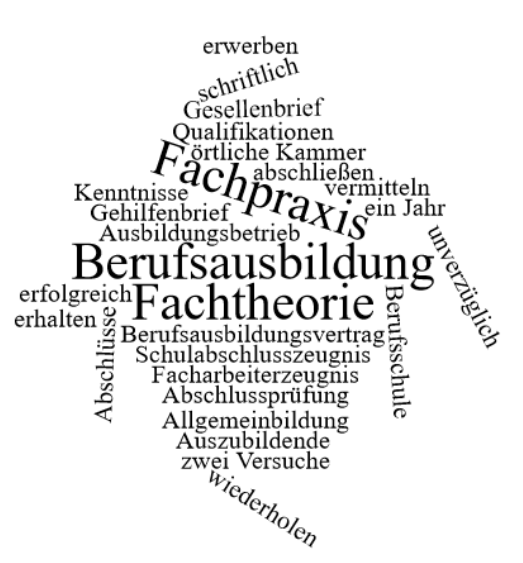 Die Berufsschule vermittelt …Der Ausbildungsbetrieb vermittelt …Fachtheoretische KenntnisseFachtheoretische KenntnisseAllgemeinbildungFachpraxis